岐阜大学 社会システム経営学環主催（社会人リカレント教育事業）令和4年度 組織リーダー育成講座 開催のお知らせ社会システム経営学環長　肥後睦輝　岐阜大学社会システム経営学環では、一般社会人向けの「組織リーダー育成講座」を開催し、社会人教育を通して人財育成に貢献します。本年度は、年間８回のシリーズ開催により、ビジネス現場で役立つリーダーシップを発揮できる社会人を育成します。参加者の気づきと行動を誘導し、職場の問題解決に直結させます。本講座では、職場の課題解決に直結する具体的なアクションプランを提示します。受講される皆様のモチベーションを高めます。会社の同僚をお誘いの上、気軽にご参加下さい。講師は、社会システム経営学環で「組織リーダー論」を担当する前澤重禮特任教授です。【内容】　　　　　　　　　　　　　　　　　　　　　　　　　　      　　　※ 受付開始:14:30第1回 	現場で活用できる経営学のポイント（終了）	5月12日（木）15:00～16：30第2回 	組織を無力化する意外な誘惑（終了）	6月  2日（木）15:00～16：30第3回 	心理的安全性がある組織を創る（終了）	7月  7日（木）15:00～16：30第4回 	９割の組織は目標設定が甘い（終了）	９月　８日（木）15:00～16：30第5回 	部下に信頼される上司になる方法		10月4日（火）15:00～16：30第6回 	離職者が多い組織の共通点と対応策		11月1日（火）15:00～16：30第7回	人間の承認欲求を逆利用する部下育成法	1月10日（火）15:00～16：30第8回	全体最適化を実現する組織リーダーになる方法　	2月  7日（火）15:00～16：30参加費無料　事前登録制　定員70名　　１回だけの参加も歓迎新型コロナウイルス感染症の感染拡大の状況により、内容を変更する場合があります。その際はメールにてご連絡いたします。開催場所は、岐阜大学サテライトキャンパス（JR岐阜駅前）です。https://www1.gifu-u.ac.jp/~gifu_sc/src/index.html500-8844　岐阜市吉野町6丁目31番地　岐阜スカイウイング37　東棟4階【問い合わせ先】東海国立大学機構　岐阜大学社会システム経営学環　事務室
〒501-1193　岐阜県岐阜市柳戸1-1
TEL:058-293-3440　FAX:058-293-3441　　「第５回　部下に信頼される上司になる方法」 の参加申し込みについては、 　右記のQRコードからお申込みください。https://forms.office.com/r/QvxgpQgDHM申込締め切り：１０月３日（月）17:00毎回、開催日3週間前から参加申込の受付を開始します。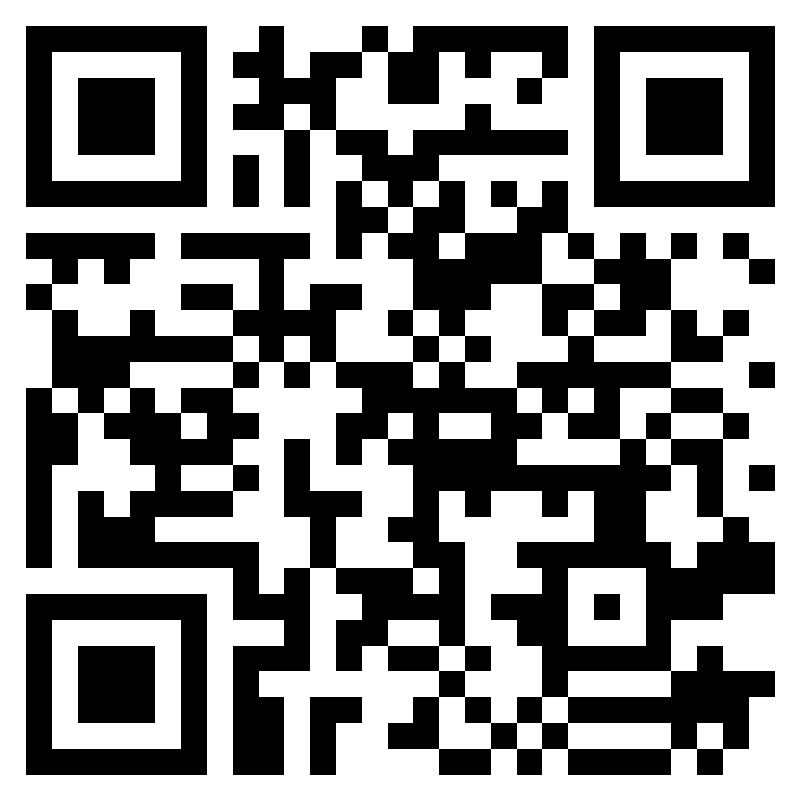 